We have been reading books by author and illustrator Jan Brett. It is fun to look for the hedgehog she puts in every story! Also, we continue to read various versions of the mitten and are working on one of our own.The high-frequency words for this week are have and in. We listed words with the –in spelling pattern.We worked on writing a snowman story with a beginning, middle, and end. In math we practiced telling addition and subtraction number stories. We learned that adding one (+1) more is counting forward and subtracting one (-1) is counting backwards. We reviewed the terms greater than, less than, and equal using sets of objects and numbers. We practiced writing two digit numbers paying close attention to the tens place and ones place.* * * * * * * * * * * * * * * * *BRING CANS OF SOUP TO SCHOOL!There is just one week left to collect cans of soup for the “Souper” Bowl competition. Help Mr. Johnson and families in our community! Jeffery and Whittier are having a friendly competition to see which school can bring in the most cans of soup. The principal of the losing school will get “slimed/souped” with a messy concoction. 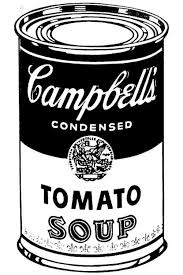 Donated soup will go to local food pantries for distribution.How are you doing on the Six Flags Read to Succeed program? Students who read or are read to for 6 hours and return the reading log will earn a free ticket to Six Flags! Reading logs are due February 22nd.Please return the permission slip for the Golden Rondelle field trip by Monday, January 29th.The 100th Day of School is Wednesday, February 14th. We are asking parents to help their children count 100 items to bring to school for that day. The kindergarten students will be counting their items by ones, fives, and tens with their buddy rooms.We will be celebrating Valentine’s Day with a friendship party on Wednesday, February 14, from 1:00-2:00. More information will be sent home next week.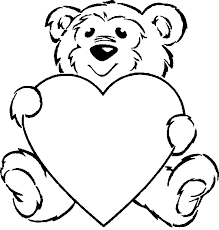 * * * * * * * * * * * * * * * * * Upcoming Events:February 2 – Soup collection endsFebruary 6 – Golden Rondelle field tripFebruary 9 – Spirit & Popcorn dayFebruary 14 – Friendship Party		100th day of school	Have a wonderful weekend!**See other side for Calendar of Events**